PORTARIA Nº 205/2023Data: 24 de julho de 2023.Concede Progressão de Carreira para servidores lotados no Quadro de Cargos em Provimento Efetivo.O Excelentíssimo Senhor Iago Mella, Presidente da Câmara Municipal de Sorriso, Estado de Mato Grosso, no uso das atribuições que lhe são conferidas por Lei e,Considerando o disposto no Artigo 22 § 1º da Lei Complementar nº 270/2017;Considerando o Parecer da Comissão de Avaliação,		RESOLVE:		Art. 1º Conceder Progressão na Carreira em linha vertical aos servidores aprovados no processo de avaliação da seguinte forma:Servidor: Wander Soares MorlinCargo: Técnico em InformáticaPontos: 58Classe - Nível atual: C-14Classe – Nível a progredir: C-15Servidora: Rosângela Aparecida Silva Bellao GimenezCargo: Técnica LegislativaPontos: 56Classe - Nível atual: C-14Classe – Nível a progredir: C-15Servidor: José Márcio CavalettiCargo: CinegrafistaPontos: 55Classe - Nível atual: D-14Classe – Nível a progredir: D-15Servidora: Iracema Aparecida de Oliveira MineiroCargo: Auxiliar de Serviços GeraisPontos: 58Classe - Nível atual: D-17Classe – Nível a progredir: D-18Servidora: Aline Aparecida Alves VieiraCargo: Auxiliar de Serviços GeraisPontos: 56Classe - Nível atual: B-03Classe – Nível a progredir: B-04Servidor: Marcio Marques TimoteoCargo: Gestor LegislativoPontos: 56Classe - Nível atual: B-17Classe – Nível a progredir: B-18Servidor: Bernardo Antônio SignorCargo: ContadorPontos: 53Classe - Nível atual: B-05Classe – Nível a progredir: B-06Art. 2º Os efeitos financeiros desta Portaria são válidos a partir da folha de pagamento do mês de julho de 2023.Art. 3º Esta Portaria entra em vigor na data da sua publicação.Câmara Municipal de Sorriso, Estado de Mato Grosso, em 24 de julho de 2023.IAGO MELLAPresidenteREGISTRE-SE, PUBLIQUE-SE, CUMPRA-SE.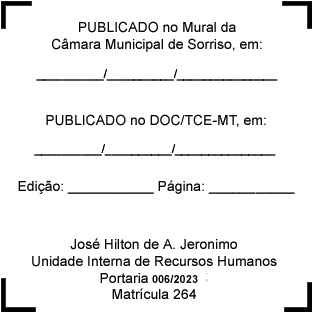 